         Абхазия, ГАГРА,     «ЛЮДМИЛА»        Лето 2021Гостевой дом "Людмила"  расположен в тихом от городской суеты и пыли месте. Дом находится в городе-курорте Гагре. Морская вода здесь чистая и прозрачная. В Гагре очень много красивых мест: живописные ущелья горных рек, цветущие альпийские луга, которые Фазиль Искандер назвал «вечной весной посреди лета». В городе много разнообразных баров и кафе, предлагающих национальные абхазские блюда – мамалыгу, копчености с острыми соусами, хачапури, сыр «сулугуни», перепелки, домашнее вино «Изабелла» и знаменитый кофе «по-восточному». В центре Гагры находится аквапарк, что привлекает сюда родителей с детьми.  Для молодёжи большой выбор современных дискотек и кафе с живой музыкой. В гостевом доме «Людмила» Вас в уютное жилье с гостеприимными хозяевами. Недалеко центральный рынок, магазины, столовые, кафе, остановка общественного транспорта. Большая кухня самообслуживания, с посудой и всей необходимой техникой, вода постоянно. Парковка, Wi-Fi, площадка для отдыха с мангалом, домашнее вино, чача. 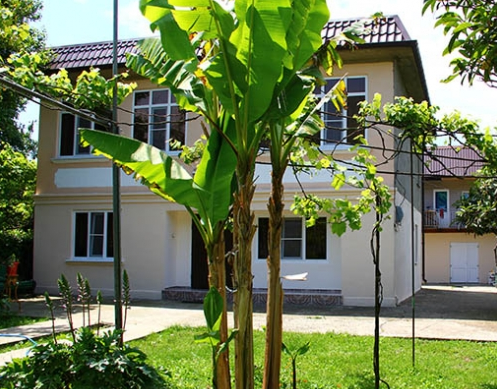 Размещение: «Эконом» 2-х, 3-х местные номера  с удобствами на этаже (вентилятор, односпальные кровати, столик, шкаф).«Стандарт» 2-х,  3-х местные номера  с удобствами(WC, душ, ТВ, холодильник, кондиционер, односпальные или двуспальные кровати, столик, шкаф).Пляж: 7-10 мин- галечный.Питание: имеется общая летняя кухня, оборудованная всем необходимым для самостоятельного приготовления пищи.Дети: до 12 лет скидка на проезд– 200 руб.Стоимость тура на 1 человека (7 ночей)В стоимость входит: проезд на автобусе, проживание в номерах выбранной категории, сопровождение, страховка от несчастного случая. Курортный сбор за доп. плату – 10 руб/чел. в день.Выезд из Белгорода еженедельно по понедельникам.Хочешь классно отдохнуть – отправляйся с нами в путь!!!!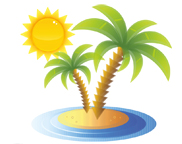 ООО  «Турцентр-ЭКСПО»                                        г. Белгород, ул. Щорса, 64 а,  III этаж                                                                                                            Остановка ТРЦ «Сити Молл Белгородский»www.turcentr31.ru             т./ф: (4722) 28-90-40;  тел: (4722) 28-90-45;    +7-951-769-21-41РазмещениеЗаездыЭКОНОМ2-х, 3-х мест.с удоб. на этажеСТАНДАРТСТАНДАРТРазмещениеЗаездыЭКОНОМ2-х, 3-х мест.с удоб. на этаже2-х мест.с удоб.3-х мест.с удоб.31.05.-09.06.875011250955007.06.-16.06.885011350975014.06.-23.06.9150115501025021.06.-30.06.9250118501025028.06.-07.07.10650135501155005.07.-14.07.10850137501115012.07.-21.07.10950138501155019.07.-28.07.10950138501155026.07.-04.08.10950138501155002.08.-11.08.10950138501155009.08.-18.08.10950138501155016.08.-25.08.10950138501155023.08.-01.09.10350137501155030.08.-08.09.10150128501095006.09.-15.09.9950126501060013.09.-22.09.9750123501050020.09.-29.09.95501215010300